nr 25/2019 (796)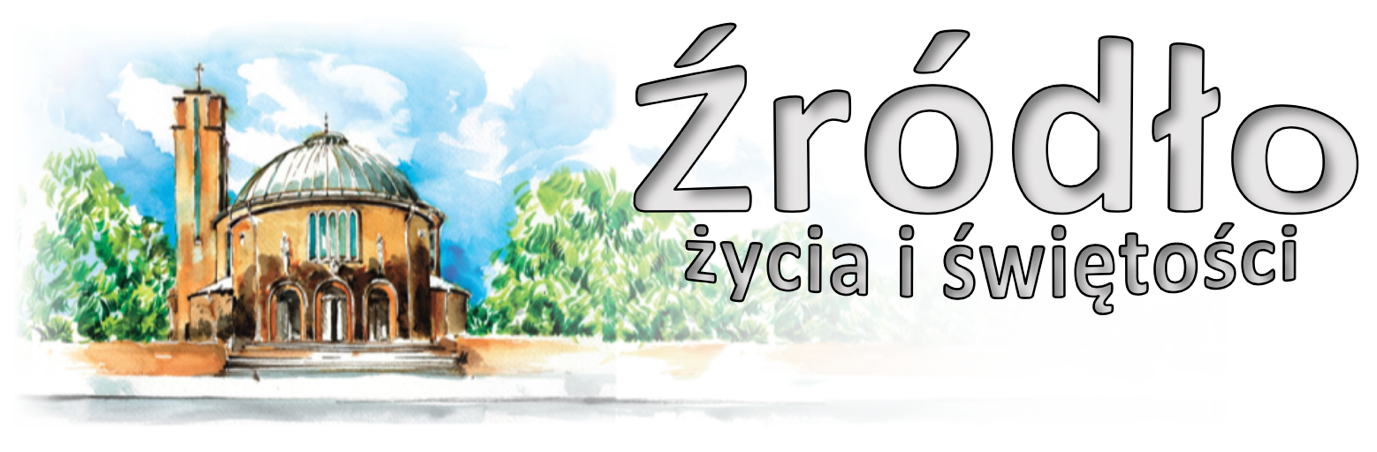 23 czerwca 2019 r.gazetka rzymskokatolickiej parafii pw. Najświętszego Serca Pana Jezusa w RaciborzuXII Niedziela ZwykłaEwangelia według św. Łukasza (9,18-24)„Gdy Jezus modlił się na osobności, a byli z Nim uczniowie, zwrócił się do nich z zapytaniem: Za kogo uważają Mnie tłumy? Oni odpowiedzieli: Za Jana Chrzciciela; inni za Eliasza; jeszcze inni mówią, że któryś z dawnych proroków zmartwychwstał. Zapytał ich: A wy, za kogo Mnie uważacie? Piotr odpowiedział: Za Mesjasza Bożego. Wtedy surowo im przykazał i napomniał ich, żeby nikomu o tym nie mówili. I dodał: Syn Człowieczy musi wiele wycierpieć: będzie odrzucony przez starszych, arcykapłanów i uczonych w Piśmie; będzie zabity, a trzeciego dnia zmartwychwstanie. Potem mówił do wszystkich: Jeśli kto chce iść za Mną, niech się zaprze samego siebie, niech co dnia weźmie swój krzyż i niech Mnie naśladuje. Bo kto chce zachować swoje życie, straci je, a kto straci swe życie z mego powodu, ten je zachowa.”My także, jak Piotr, musimy przebyć drogę uważnego, wnikliwego słuchania, aby móc bardziej świadomie wyznawać Jezusa Chrystusa. Musimy przejść przez szkołę pierwszych uczniów, którzy stali się Jego świadkami i naszymi nauczycielami, a równocześnie przejąć doświadczenie i świadectwo dwudziestu stuleci, naznaczonych pytaniem Mistrza i ubogaconych głosami wielkiego chóru wiernych, którzy zawsze i wszędzie na nie odpowiadali. Dzisiaj… jesteśmy wezwani do tego, by z odnowioną radością dawać odpowiedź, którą sam Bóg w nas budzi i której od nas oczekuje… W pytaniu Jezusa o własną Jego tożsamość wyraża się subtelna pedagogia Tego, który nie ufa pochopnym odpowiedziom, lecz oczekuje odpowiedzi dojrzałej, poprzedzonej długim niekiedy czasem refleksji i modlitwy oraz uważnym i intensywnym wsłuchiwaniem się w prawdę wyznawanej i głoszonej przez Kościół wiary chrześcijańskiej. Wiemy bowiem, że nie wystarczy darzyć Jezusa zwyczajnie ludzką sympatią – choć jest ona uprawniona i cenna – ani widzieć w Nim tylko osobistość godną zainteresowania z punktu widzenia historycznego, teologicznego, duchowego czy społecznego lub źródło inspiracji artystycznej. Zdarza się często, także wśród chrześcijan, że postać Chrystusa przesłonięta jest niewiedzą czy – gorzej jeszcze – błędnym jej rozumieniem, a nawet niewiernością. Zawsze istnieje niebezpieczeństwo powoływania się na „Ewangelię Jezusa” bez rzeczywistego poznania jej wielkości i radykalności, bez przeżywania tego, co głosi się słowami. Iluż jest takich, którzy dostosowują Ewangelię do własnych miar i widzą Jezusa tak, jak im jest wygodnie, negując przy tym Jego Boskość lub przekreślając Jego realne, historyczne człowieczeństwo, bądź też dokonując manipulacji w Jego integralnym orędziu, a przede wszystkim nie biorąc pod uwagę ofiary Krzyża, szczytowego momentu Jego życia i nauczania, ani Kościoła, który On ustanowił jako swój „sakrament” w historii. św. Jan Paweł II, 1999 r.www.nspjraciborz.plOgłoszenia z życia naszej parafiiPoniedziałek – 24 czerwca 2019 – Narodzenie św. Jana Chrzciciela 			Łk 1,57-66.80	  630	1.	Dziękczynna w 40. rocznicę ślubu Urszuli i Ryszarda z podziękowaniem za otrzymane łaski oraz o dalsze Boże błogosławieństwo i zdrowie dla całej rodziny			2.	Za † Stanisława Smajdora (od Bożeny Kaim z mężem i dziećmi ze Skopnic)	1800	1.	Z okazji 10. rocznicy ślubu Joanny i Adama o Boże błogosławieństwo dla całej rodziny			2.	Za † Józefa Kamczyka (od sąsiadów z ul. Słowackiego 50) 												Nabożeństwo czerwcowe i procesja EucharystycznaWtorek – 25 czerwca 2019 								Mt 7,6.12-14	  630	1.	Do Miłosierdzia Bożego za †† rodziców Alicję i Mariana, męża Mariana, teściów Cecylię i Zygmunta, dziadków i pokrewieństwo			2.	Za † Mariana Molenda (od Krystyny Domagała) 	1800	1.	W intencji Moniki z okazji 22. rocznicy urodzin z podziękowaniem za odebrane łaski, z prośbą o zdrowie, dary Ducha Świętego i Boże błogosławieństwo w rodzinie			2.	Za † Erykę Niemiec (od Klubu Seniora)												Nabożeństwo czerwcowe i procesja EucharystycznaŚroda – 26 czerwca 2019 								Mt 7,15-20	  630	1.	Z podziękowaniem za otrzymane łaski, z prośbą o Boże błogosławieństwo i zdrowie dla Edyty z okazji urodzin oraz o potrzebne łaski i światło Ducha Świętego dla całej rodziny			2.	Za † Józefa Krzysztofika (od siostry Haliny)	1800	1.	Za †† rodziców Cecylię i Jerzego Szefler i brata Andrzeja			2.	Za † Józefa Krzysztofika (od chrześniaka Lucjana z rodziną)												Nabożeństwo czerwcowe i procesja EucharystycznaCzwartek – 27 czerwca 2019 								Mt 7,21-29	  630			O Boże błogosławieństwo i opiekę Matki Bożej z okazji urodzin Kamila	1800	1.	Do Miłosierdzia Bożego za † męża i ojca Waldemara Horny w 1. rocznicę śmierci oraz za †† rodziców i rodzeństwo z obu stron			2.	Do Najświętszego Serca Pana Jezusa w intencji Andrzeja w dniu urodzin z podziękowaniem za otrzymane łaski, z prośbą o Boże błogosławieństwo w całej rodzinie							Nabożeństwo czerwcowe i procesja EucharystycznaPiątek – 28 czerwca 2019 – Najświętszego Serca Pana Jezusa 				Łk 15,3-7	  630			Do Bożej Opatrzności w intencji Aliny z okazji urodzin z podziękowaniem za otrzymane łaski, z prośbą o Boże błogosławieństwo i zdrowie dla jubilatki i całej rodziny	  900			Za †† rodziców Genowefę i Franciszka, rodzeństwo Romana i Władysławę, teściów Martę i Józefa oraz dusze w czyśćcu cierpiące	1500			Koronka do Bożego Miłosierdzia	1730			Nabożeństwo ku czci Najświętszego Serca Pana Jezusa	1800	1.	W intencji ks. Ireneusza z okazji Imienin o Boże błogosławieństwo w pracy duszpasterskiej i opiekę Matki Bożej (od Rycerstwa Niepokalanej)			2.	W intencji ParafianSobota – 29 czerwca 2019 – św. Apostołów Piotra i Pawła 				Mt 16,13-19	  630			Za †† rodziców Marię i Pawła, †† dziadków i pokrewieństwo z obu stron	1200			Ślub: Katarzyna Gamoń – Marek Zachlod	1730			Nieszpory Maryjne z modlitwą do NSPJ	1800	1.	W sobotni wieczór: Za †† rodziców Helenę i Franciszka oraz Mieczysława i Łucję, braci Jerzego i Wilhelma, siostrę Elżbietę i za dusze w czyśćcu cierpiące			2.	Za † Jacka Krukowskiego w 1. rocznicę śmierciwww.nspjraciborz.plNiedziela – 30 czerwca 2019 – Odpust Parafialny Najświętszego Serca Pana JezusaEz 34,11-16; Rz 5,5b-11; Łk 15,3-7	  700			W intencji Mirosława Kołodziej z okazji urodzin z podziękowaniem za otrzymane łaski, z prośbą o zdrowie i Bożą opiekę dla Solenizanta i całej rodziny	  830			Godzinki o Niepokalanym Poczęciu NMP	  900			Do Bożej Opatrzności w intencji Krystyny i Jerzego z okazji 50. rocznicy ślubu z podziękowaniem za otrzymane łaski, z prośbą o Boże błogosławieństwo i zdrowie dla Jubilatów i ich rodzin	1030	1. Suma w intencji Parafian o Boże błogosławieństwo			2. W intencji rocznych dzieci: Mikołaj Gamrat, Antoni Hercog, Jakub Mecner, Amelia Wolny, Tomasz Hnatczuk, Oskar Strzelczyk	1200	1. Do Miłosierdzia Bożego za † męża Jana Ujec, †† rodziców oraz wszystkich †† z rodziny Ujec i † Bronisławę Sosna			2. Do Bożej Opatrzności w intencji Marii i Zygmunta Prusinowskich z okazji 50. rocznicy ślubu z podziękowaniem za otrzymane łaski, z prośbą o Boże błogosławieństwo i zdrowie dla jubilatów (od córek z rodzinami)	1700			Różaniec	1730			Nieszpory niedzielne ku czci Najświętszego Serca Pana Jezusa	1800			Zbiorowa za zmarłych: Do Miłosierdzia Bożego za † ojca Eugeniusza Kolanko (od dzieci);					- Za † Zbigniewa Zając (od dzieci); Do Miłosierdzia Bożego za † męża Efrema, †† rodziców Józefa i Gertrudę, pokrewieństwo, wnuczkę Iwonę, †† z rodziny Socha i Swaby oraz za dusze w czyśćcu cierpiące; Za † męża i ojca Stefana Martyniak w 20. rocznicę śmierci, †† rodziców z obu stron, pokrewieństwo i dusze w czyśćcu cierpiące; Za †† rodziców Janinę Piskorską i Władysława Kupczak oraz dziadków z obu stron i dusze w czyśćcu cierpiące; Za † Edytę Dreimol (od sąsiadów z ulicy Katowickiej 17 i 17a); Do Miłosierdzia Bożego za † męża Karola w 4. rocznicę śmierci z okazji urodzin i za †† rodziców z obu stron; Za † matkę Marię Skotnicką w 19. rocznicę śmierci i †† z rodziny; Za † męża i ojca Władysława Margiczok; Za † brata Waldemara, Heinricha Glowik, †† rodziców i pokrewieństwo; Za † męża Franciszka Noga w 30. dzień; Do Miłosierdzia Bożego za † Mariannę Zadziorską w 30. dzień; Za † Pelagię Bednarską w 30. dzień (od sąsiadów z ulicy Chełmońskiego 25); Za † Szymona Bigos, † Natalię Malotę; Za dusze w czyśćcu cierpiące; Za † żonę Eugenię Andrejko w 30.dzień; Za † Józefa Kamczyka (od sąsiadów z ul. Słowackiego 50); Za † Ewę Grygiel w 5. rocznicę śmierci; Za †† Beatę Grzeczny, Mariana Bodziony, Barbarę Kulaszewską w 7. rocznicę śmierci; Za † ojca Stanisława Kozłowskiego w 4. rocznicę śmierci; Za † Halinę Hordejuk (od siostrzenicy z rodziną); Za † Ewę Kucharczyk (od Anny i Mariusza Turczyn)W tym tygodniu modlimy się: w intencji misji i wszystkich wspomagających dzieła misyjne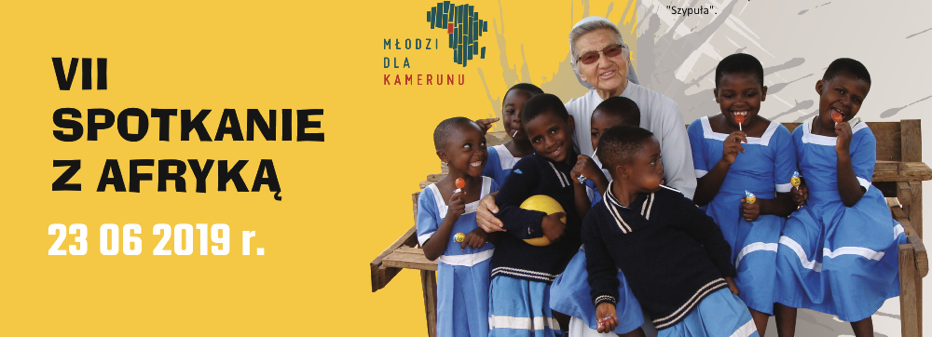 Dzisiaj do godz. 1500 przy naszej parafii odbędzie się Spotkanie z Afryką. Rozpoczęcie Koronką, później wspomnienia misyjne stałego diakona Rudolfa Wilczek oraz kleryka Romualda z Togo. Celem spotkania jest wsparcie inicjatywy „Młodzi dla Kamerunu”, budowa szkół na misjach.Wieczorem o 1900 w ramach Wieczoru filmowego wyświetlimy film „Helenka” o zamordowanej dwa lata temu w Boliwii świeckiej misjonarce. Kilka lat temu była ona gościem Spotkania z Afryką.Dziś i w kolejne dni oktawy Bożego Ciała procesje Eucharystyczne. Zachęcamy do udziału.Od jutra porządek wakacyjny. Nie będzie Mszy o godz. 900 (z wyjątkiem piątku).W piątek przypada nasze święto patronalne uroczystość Najświętszego Serca Pana Jezusa. Msze Święte tego dnia o 630, 900 oraz 1800. Koronka o 1500, nabożeństwo o 1730. Z racji uroczystości nie obowiązuje post.Odpust parafialny w przyszłą niedzielę. Suma w intencji Parafian o 1030.W sobotę uroczystość św. Apostołów Piotra i Pawła.W kontekście odpustu w sobotę od godz. 730 wakacyjne odwiedziny chorych. Zgłoszenia w kancelarii lub zakrystii.W przyszłą niedzielę o godz. 1030 Msza Święta w intencji rocznych dzieci.Dzisiaj na zakończenie Mszy Świętej w nawiązaniu do «Oświadczenia Przewodniczącego Konferencji Episkopatu Polski w sprawie aktów nienawiści wobec katolików w Polsce» oraz wezwania biskupów, odśpiewamy suplikacje „Święty Boże, Święty Mocny...” jako akt publicznego przebłagania za popełnione w ostatnim czasie w Polsce profanacje wizerunków i świętych symboli. Pełny tekst Oświadczenia w gablotce.Centrum Duszpasterstwa Młodzieży w Opolu zaprasza studentów i uczniów szkół średnich na Ławkę Festiwal, która odbędzie się od 3 do 7 lipca w Opolu-Winowie. W programie festiwalu: koncerty, warsztaty, konferencje, spotkania z gośćmi. Szczegółowe informacje oraz zapisy na stronie www.botafe.plOjcowie Franciszkanie zapraszają 7 lipca na pielgrzymkę dla dzieci oraz na Święto Młodzieży na G. św. Anny w dniach 15-20 lipca.W dniach 12-13 lipca odbędzie się 14. Ogólnopolska Pielgrzymka Rowerowa na Jasną Górę. Zgłoszenia na stronie www.rowerowa.pielgrzymujemy.plKoło Rodziny Radia Maryja organizuje 14 lipca pielgrzymkę na Jasną Górę. Szczegóły na plakacie.Na przełomie lipca i sierpnia odbywa się kolejna edycja organizowanej przez Oblatów wyprawy rowerowej. Tym razem będzie to dystans 1900 km przez Ukrainę, Białoruś, Słowację i Czechy. Wyprawa połączona jest z modlitwą za Europę. Organizatorzy poszukują chętnych. Szczegóły na stronie www.niniwa.orgW niedzielę 4 sierpnia na Górze św. Anny odbędzie się Międzynarodowa Pielgrzymka Motocyklistów. Kolekta dzisiejsza przeznaczona jest na bieżące potrzeby. Dziękujemy za pomoc okazaną parafii Kępnica. W minioną niedzielę zebrano kwotę 4050 zł. Bóg Zapłać w imieniu ks. Romana Dyjura.Dziękujemy również za przygotowanie uroczystości Bożego Ciała i za udział w procesji. 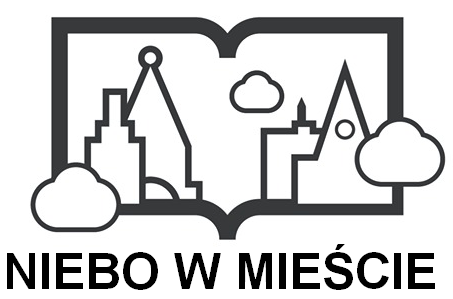 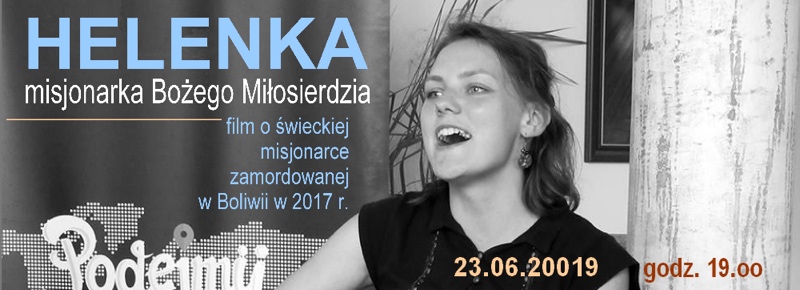 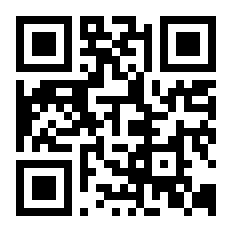 